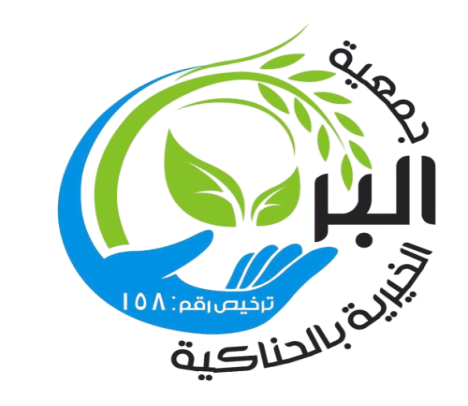                                                            جمعية البر بالحناكية                                  سياسة إدارة المخاطر سياسة إدارة المخاطرمقدمة :من خلال التغيرات المتلاحقة في المجالات الاقتصادية والسياسية والاجتماعية التي ساهمت في بروز بيئة مفعمة بالخطر، توجب على مؤسسات القطاع الثالث العمل على ضرورة تجنب المخاطر التي قد تواجهها أو الحد منها أو السيطرة عليها ، ومن هنا نشأت حاجة الجمعية إلى اعتماد سياسة واضحة لإدارة المخاطر التي قد تتعرض لها سواء في الجانب الإداري أو المالي او النشاط. اولا : الغرض من إعداد سياسة إدارة المخاطر1 - توضح السياسة تعريف الخطر وإدارة المخاطر والغرض من إدارة المخاطر.2 - تفسر السياسة طريقة الجمعية الخاصة في إدارة المخاطر وتوثيق أدوار ومسئوليات الأطراف ذات العلاقة.3 - تعتبر سياسة إدارة المخاطر جزءً من مهام الرقابة الداخلية للجمعية وترتيبات حوكمتها.4 - تصف السياسة دور إجراء إدارة المخاطر في كامل نظام الرقابة الداخلية وتحديد إجراءات التقارير الرئيسية، وتشرح الإجراء الذي سيتم اتخاذه من أجل تقييم فعالية إجراءات الرقابة الداخلية للجمعية. ثانيا : تعريف الخطر وإدارة المخاطر: 1 - يعرف الخطر بأنه أي شيء يمكن أن يعوق من مقدرة المؤسسة على تحقيق أهدافها، أو هو عبارة عن ربط بين احتمال وقوع حدث والآثار المترتبة على حدوثه.2 - يمكن تعريف إدارة المخاطر بأنه الإجراء أو الهيكل أو الثقافة المستخدمة لتحديد وتقييم والسيطرة على جوانب المخاطر التي قد تؤثر في مقدرة الجمعية على تحقيق أهدافها.3 - تعتبر إدارة المخاطر أمرا ضروريا لاستمرار ونمو الجمعية بما يتوافق مع أهدافها الاستراتيجية، وليس إجراءا الغرض منه تجنب المخاطر، وفي حال استخدامه بصورة سليمة فإنه يمكن للجمعية مواصلة أنشطتها بأعلى المعايير حيث أن المخاطر التي تم تحديدها وفهمها والسيطرة عليها بصورة جيدة فإن ما تبقى من المخاطر يصبح أقل حدة . ثالثا : إدارة المخاطر وعلاقتها بالرقابة الداخلية:تعد إدارة المخاطر جزءً من نظام الرقابة الداخلية الذي يحتوي على عدد من العناصر التي تعمل مع بعضها على إيجاد طريقة تشغيل فعالة تساعد الجمعية على تحسين الأداء في كافة الجوانب المالية والإدارية ، كما تعتبر إدارة المخاطر جزءً هاما وضروريا بالنسبة لعمل الجمعية وليس فقط مجرد مسألة التزام، تتطلب دورا نشطا أكثر منه مجرد ردة فعل .تراعي إدارة المخاطر كافة عناصر الرقابة الداخلية مثل :الاستراتيجيات والسياسات والإجراءات.خطط الجمعية وميزانياتها.سجلات المخاطر العالية.رابعاً : دور مجلس الإدارة 1 - اعتماد سياسة إدارة المخاطر الخاصة بالجمعية.2 - ضبط الإيقاع والتأثير على ثقافة إدارة المخاطر في الجمعية.3 - تحديد الطريقة المثلى للتعاطي مع المخاطر أو مستوى التعرض في الجمعية.4 - الموافقة على القرارات الهامة التي قد تؤثر على أداء الجمعية في مجال إدارة المخاطر.5 - اعتماد تقرير لجنة المراجعة لفعالية إدارة المخاطر بالجمعية وذلك بناء على المعلومات المقدمة بواسطة لجنة المراجعة.آلية عمل إدارة المخاطر بالجمعية1 - رصد مجموعة المخاطر التي تواجهها الجمعية .2 - تصنيف مجموعة المخاطر التي تواجهها الجمعية .3 - التعامل المستمر مع هذه المخاطر ومحاولة الحد منها .4 - عقد اجتماعات دورية بين مدير الجمعية والمساعدين لبحث الحالات و محاولة حلها والحد منها .5 - رفع تقارير دورية لمجلس الادارة للمشاركة في الحد من هذه المخاطر .